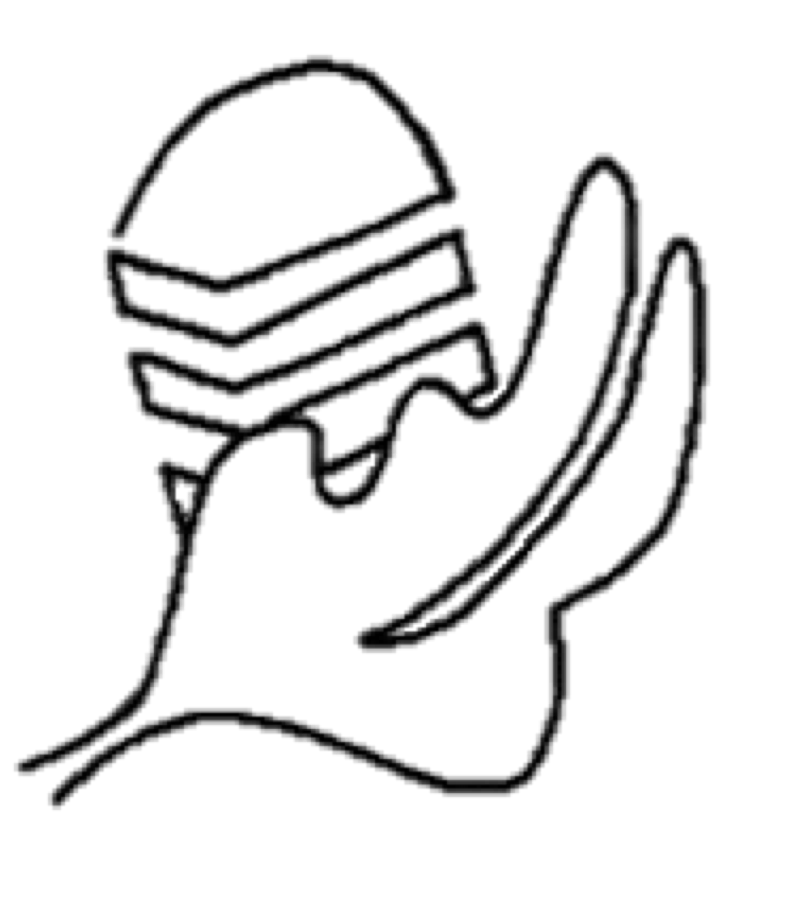 Student Parliament Accountability, Transparency and Consultative Governance UNIVERSITEIT iYUNIVESITHI STELLENBOSCH UNIVERSITY MINUTES OF STELLENBOSCH UNIVERSITY’S STUDENT PARLIAMENT COMMITTEE MEETINGHELD ON Tuesday 30 July IN Dagbreek Prayer Room AT 18h00 IN ATTENDANCENHLAKANIPHO MKHIZE				(Dep Speaker- Accountability Chair)THATEGO SELAHLE				(Dep Speaker- Secretary General)PHILASANDE SHONGWE 			(Executive Treasurer)TSHENOLO NTWAGAE 				(Deputy Accountability Chair) ABSENTKEITUMETSE LEBESA 				(Speaker of Parliament)REGAN FANSENSIE				(Speaker- Tygerberg Campus)SUHAIL ISLAM					(Communications Officer) OTHER ATTENDEESN/A ___________________________________________________________________AGENDA:Constitutional Amendment				Policy Unit 							Second Sitting continuation				Third Sitting PlanningGeneral feedback _________________________________________________________OPENING Sitting opened at 18h05 by the Accountability Chair and the Student Parliament Committee members are welcomed. Members are informed that the meeting will proceed in line with Addendum N. Ratification of previous executive minutes: 50% plus one is interpreted to include all voting members present. Minutes are ratified unanimously. DISCUSSIONS Constitutional Amendment The process of amending the Constitutional to be in line with the revised version of the Student Constitution has begun. From now on, we will have to extend our committee meetings by about an hour to focus solely on the constitution- we are aiming to be done by the end of August. Invite Tygerberg to join next meeting along with policy officer. We need to start encouraging Student Participation.Suggestion: Try social media. Our presence is not that strong, but it’s a start. Also perhaps try SU just kidding, Die Matie because it is necessary to get the word out. Social media- Instagram and Facebook= com officer Print Poster= be green. Limited means. Personal accounts if need be. Budget- we want posers. Everything must go through the Student Government finance office. Budget still has not been made available to Parliament. Policy Unit Right now, we are unable to keep our other structures accountable. The Policy Unit refused to co-operate by sending through reports last Semester. With the Treasurer’s forum, people were not sending through budgets so in order to keep them on their toes, the Accountability committee must keep them accountable internally so the committee can act. Suggestion: We should design structures in the Constitution to address this. There should be stringent structures to hold persons accountable. Response: We could look into that. Consult Student Court on what our powers are? Student Parliament is the legislative branch but are subject to approval by the Constitutional Court in some cases. We will have to consider that during the next Committee meeting regarding the constitutional review process. Second Sitting ContinuationThe Deputy Speakers have spoken to the Speaker and the Agenda been set to cover the topics unaddressed at the previous sitting. The information regarding the Register All Policy has been made available to the public. The point was presented and closed just before the sitting was adjourned. The Speaker has looked over the agenda. He was reprimanded by the Deputy Speaker to not act beyond that- he is currently not allowed to be covering Student Parliament related matters. Unfortunately, we have to rely on social media platforms to market the sitting. Tshenolo will then assume communications officer duties and make the agenda available on social media. Third Sitting We must elect a new speaker at this sitting. It is premature to be planning for the third sitting, because the second sitting is likely going to be a big one because of the feedback we obtained from the first one. Let’s tackle the second sitting before we move to the third. FEEDBACKThe Speaker has been suspended. The Suspension ends on 31 July and he can resume his duties on the 1st of August. However, he sent out an email today asking member to give feedback on the proposed agenda for the second sitting. He was suspended from his post and may not be concerning himself with things of Parliament. His official signature is on the email. Gone planned for the sitting and set an official date. The Speaker did breach his suspension. This something to be handled by the disciplinary committee Question: Was there a report that was released to the public? Response: Constitutionally, it is not binding to produce a report. This Is something that we plan to address in the constitutional amendment. But in the interest of transparency, the Disciplinary Committee report will come out by the end of the week. The Disciplinary Committee will also be following up with the Communications officer for not sending through, his term report and for not sending through an excuse for the meeting tonight but also not attending.IMPORTANT DATES-Parliament visit on the 20th of August from 9h00-12h30. We need to arrange for a new driver. -Treasurer’s forum 31st of July SRC Boardroom at 16h00.-Tuesday the 6th of August there is an executive meeting to plan for the sitting.-Second Sitting Continuation on the 8th of August. Please book Wilcocks 1001.CLOSING REMARKS Members are thanked for attending the first committee meeting for the Semester. This meeting was productive. The next meeting is the executive committee meeting on the 6th of August before the sitting on the 8th.